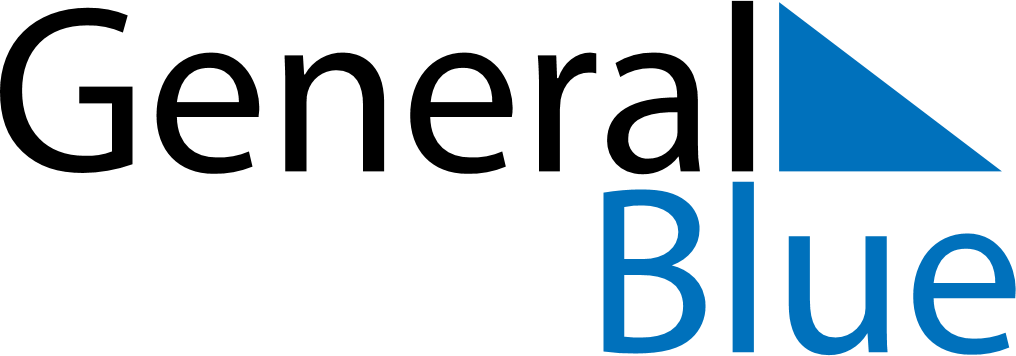 December 2024December 2024December 2024December 2024December 2024December 2024Jakarta, IndonesiaJakarta, IndonesiaJakarta, IndonesiaJakarta, IndonesiaJakarta, IndonesiaJakarta, IndonesiaSunday Monday Tuesday Wednesday Thursday Friday Saturday 1 2 3 4 5 6 7 Sunrise: 5:28 AM Sunset: 5:55 PM Daylight: 12 hours and 27 minutes. Sunrise: 5:28 AM Sunset: 5:55 PM Daylight: 12 hours and 27 minutes. Sunrise: 5:28 AM Sunset: 5:56 PM Daylight: 12 hours and 27 minutes. Sunrise: 5:28 AM Sunset: 5:56 PM Daylight: 12 hours and 27 minutes. Sunrise: 5:29 AM Sunset: 5:57 PM Daylight: 12 hours and 27 minutes. Sunrise: 5:29 AM Sunset: 5:57 PM Daylight: 12 hours and 27 minutes. Sunrise: 5:30 AM Sunset: 5:58 PM Daylight: 12 hours and 28 minutes. 8 9 10 11 12 13 14 Sunrise: 5:30 AM Sunset: 5:58 PM Daylight: 12 hours and 28 minutes. Sunrise: 5:30 AM Sunset: 5:59 PM Daylight: 12 hours and 28 minutes. Sunrise: 5:31 AM Sunset: 5:59 PM Daylight: 12 hours and 28 minutes. Sunrise: 5:31 AM Sunset: 6:00 PM Daylight: 12 hours and 28 minutes. Sunrise: 5:32 AM Sunset: 6:00 PM Daylight: 12 hours and 28 minutes. Sunrise: 5:32 AM Sunset: 6:01 PM Daylight: 12 hours and 28 minutes. Sunrise: 5:32 AM Sunset: 6:01 PM Daylight: 12 hours and 28 minutes. 15 16 17 18 19 20 21 Sunrise: 5:33 AM Sunset: 6:02 PM Daylight: 12 hours and 28 minutes. Sunrise: 5:33 AM Sunset: 6:02 PM Daylight: 12 hours and 28 minutes. Sunrise: 5:34 AM Sunset: 6:03 PM Daylight: 12 hours and 28 minutes. Sunrise: 5:34 AM Sunset: 6:03 PM Daylight: 12 hours and 28 minutes. Sunrise: 5:35 AM Sunset: 6:04 PM Daylight: 12 hours and 28 minutes. Sunrise: 5:35 AM Sunset: 6:04 PM Daylight: 12 hours and 28 minutes. Sunrise: 5:36 AM Sunset: 6:05 PM Daylight: 12 hours and 28 minutes. 22 23 24 25 26 27 28 Sunrise: 5:36 AM Sunset: 6:05 PM Daylight: 12 hours and 28 minutes. Sunrise: 5:37 AM Sunset: 6:06 PM Daylight: 12 hours and 28 minutes. Sunrise: 5:37 AM Sunset: 6:06 PM Daylight: 12 hours and 28 minutes. Sunrise: 5:38 AM Sunset: 6:07 PM Daylight: 12 hours and 28 minutes. Sunrise: 5:38 AM Sunset: 6:07 PM Daylight: 12 hours and 28 minutes. Sunrise: 5:39 AM Sunset: 6:08 PM Daylight: 12 hours and 28 minutes. Sunrise: 5:39 AM Sunset: 6:08 PM Daylight: 12 hours and 28 minutes. 29 30 31 Sunrise: 5:40 AM Sunset: 6:08 PM Daylight: 12 hours and 28 minutes. Sunrise: 5:40 AM Sunset: 6:09 PM Daylight: 12 hours and 28 minutes. Sunrise: 5:41 AM Sunset: 6:09 PM Daylight: 12 hours and 28 minutes. 